Kupní smlouva č. 16 030/2uzavřená dle § 2079 občanského zákoníku č. 89/2012 Sb. mezi smluvními stranamiKrajská nemocnice T. Bati, a. s.sídlo: Havlíčkovo nábřeží 600, 762 75 Zlín IČO: 276 61 989, DIČ: CZ276 61 989bankovní spojení: Česká spořitelna, a. s., Budějovická 1912, Praha 4, č. ú. 3482762/0800 zapsána v obchodním rejstříku u Krajského soudu v Brně, oddíl B, vložka 4437 zastoupená: Ing. Vlastimilem Vajdákem a MUDr. Petrem Sládkem, členy představenstva (dále jen „kupující“)anázev: VAMARI s.r.o.sídlo: Krátká 911, 330 23 NýřanyIČO: 041 40 265, DIČ: CZ041 40 265bankovní spojení: FIO banka, č. ú. 2800831530/2010zapsán v obchodním rejstříku u Krajského soudu v Plzni, spisová značka C 31282 zastoupená: Natalií Heinrichovou, jednatelkou společnosti(dále jen „prodávající“)I. Předmět smlouvy Předmětem smlouvy jsou pravidelné dodávky inkontinenčních pomůcek (podrobná specifikace je uvedena v cenové nabídce, která tvoří přílohu č. 1 této smlouvy), kdy se prodávající zavazuje dodávat kupujícímu příslušný předmět smlouvy a kupující se zavazuje předmět smlouvy převzít a včas zaplatit. Předmět smlouvy je podrobně stanoven v příloze č. 1, která je nedílnou součástí této smlouvy. Prodávající prohlašuje, že zboží nemá právní vady a jeho kvalitativní a technické vlastnosti odpovídají příslušným obecně závazným právním předpisům a technickým normám. Prodávající v souvislosti s nabídkou zboží poskytl kupujícímu kopii prohlášení o shodě, případně CE certifikátII. Kupní cena Cena je podrobně stanovena v příloze č. 1, která je nedílnou součástí smlouvy. Kupní cenou se rozumí cena předmětu smlouvy včetně obalu a dopravy na místo plnění. Nabídková cena obsahuje veškeré náklady a výdaje prodávajícího spojené s realizací dodávky. Nabídkové ceny jsou závazné i pro operativní dodávky v akutních případech a nebude k nim účtována žádná přirážka. Jednotkové nabídkové ceny bez DPH jsou považovány za ceny maximálně přípustné, které nelze po dobu platnosti smlouvy zvyšovat. Celková nabídková cena bez DPH za orientační množství ročně je považována za cenu nejvýše přípustnou, která bude změněna jen v případě, že skutečné množství dodávaných výrobků se bude lišit od orientačního množství za 1 rok nebo že dojde ke snížení jednotkových nabídkových cen bez DPH. Orientační množství ročně je nezávazné a neurčuje skutečný objem dodávek, který bude dán pouze potřebou kupujícího a množstvím uvedeným na jednotlivých dílčích objednávkách.Dodací podmínky Jednotlivé dílčí dodávky budou kupujícímu dodávány prodávajícím na základě závazné objednávky do 48 hodin od objednání, v případě urgentní potřeby do 24 hodin od objednání formou přímého závozu na jednotlivá oddělení KNTB. Závaznou objednávku učiní kupující elektronickou poštou, doporučeným dopisem, faxem, popř. telefonicky.  Kontaktní osobou .prodávajícího je, pro tento účel 		' tel. Při změně objednávky prodávající operativně dodá zboží podle potřeb kupujícího. Ke každé dodávce bude přiložen doklad o předání a převzetí zboží - dodací list, ve kterém budou uvedeny názvy výrobků, kódy VZP a objednací kódy dodavatele. Předmětem dodávky za nabídkové ceny mohou být pouze výrobky, u nichž ke dni splnění dodávky prošla nejvýše 1/3 z vyznačené expirační doby. Výrobky, u nichž ke dni splnění dodávky prošla většíčást z vyznačené expirační doby, mohou být dodávány jen po předchozí dohodě s kupujícím a za snížené ceny. Místem dodání je Krajská nemocníce T. Bati, a. s. - jednotlivá odděleni KNTB N< péčí škody na předmětu smlouvy přechází na kupujícího v okamžiku převzetí zboží v místě plnění. Vlastnická práva k dodanému zboží přecházejí na kupujícího v okamžiku převzetí zboží.Při prodlení s dodávkami je prodávající povinen zaplatit kupujícímu	 smluvní pokutu ve	výši	 0,2	%z kupní ceny zboží bez DPH, s jehož dodáním bude v prodlení bez ohledu na délku u prodlení.IV.Platební podmínky1 Kupující zaplatí kupní cenu na základě faktury vystavené kupujícím,	a to nejpozději do 	posledníhodne i její splatnosti Splatnost faktur je sjednána 30 dnů od jejího doručení	kupujícímu.Za zaplacení kupní ceny se považuje připsání příslušné částky ve prospěch účtu prodávajícího Za případné prodlení s úhradou faktur je prodávající oprávněn vyúčtovat kupujícímu úrok z prodlení ve výši stanovené dle občanského zákoníku.V. Zvláštní ustanovení o DPH Prodávající je povinen sdělit kupujícímu skutečnosti, které zakládají jeho povinnost ručení za neodvedenou daň z přidané hodnoty za zdanitelná plnění uskutečněná p »dle této smlouvy (viz § 109 zákona č. 235/2004 Sb., o dani z přidané hodnoty, v platném znění). Informace musí poskytnout písemně nejpozději do 10 dnů od vzniku uvedených skutečností. V případě, že skutečnosti definované § 109 zákona č. 235/2004 Sb., o dani z přidané hodnoty, v platném znění nastanou je kupující oprávněn zajistit předmětnou daň z přidané hodnoty podle § 109a zákona č. 235/2004 Sb., o dani z přidané hodnoty, v platném znění. Kupující je oprávněn uvedeny postup uplatnit zejména v případech, že: na prodávajícího zdanitelného plnění bude vyhlášeno insolvenční řízení, prodávající nebude schopen na požádaní kupujícího předložit prohlášení o bezdlužnosti vůči správci daně, prodávající sdělí podle odst. 1 tohoto článku smlouvy skutečnosti rozhodné pro vznik povinnosti ručení ze strany kupujícího. V případě, že prodávající poruší povinnost uloženou v odst. 1 a 2 tohoto článku smlouvy je kupující oprávněn vůči němu uplatnit náhradu „a veškeré škody které mu tím vzniknou.Kupující je povinen ve lhůtě i15 dnů sdělit prodávajícímu, že v souladu s předchozími odstavci uplatnil zajištění daně. Tímto oznámením se má za to, že kupující splnil vůči prodávajícímu svůj závazek ve výši uplatněné daně z přidané hodnoty, plynoucí z jednotlivých daňových dokladů.VI. Platnost smlouvy Smlouva se uzavírá na dobu jednoho roku od data podpisu této smlouvy oběma smluvními stranami. Smlouva před uplynutím doby uvedené v odst. 1 tohoto článku může zaniknout dohodou stran nebo písemnou výpovědí jedné ze smluvních stran, a to po uplynutí výpovědní doby v délce jednoho měsíce, kdy tato doba počne běžet prvním dnem kalendářního měsíce následujícího po doručení výpovědi druhé smluvní straně.VII. Záruka a odpovědnost za vadyProdávající poskytuje na předmět plnění záruku.2.Záruční doba bude činit nejméně 24 měsíců ode dne řádného předání předmětu plnění kupujícímu.3. Vady, na něž  se vztahuje záruka, je kupující povinen písemně oznámit prodávajícímu neprodleně po jejich zjištění, nejpozději však do konce záruční doby. Záruka se nevztahuje na vady předmětu plnění či jeho částí, které vzniknou v důsledku činnosti kupujícího, zejména:nedodržením pokynů prodávajícího čl předpisů výrobce o používáni či skladováni, nedodržením provozních, bezpečnostních nebo hygienických předpisů, násilným poškozením předmětu plnění, vlivem požáru okolí nebo jiné živelné katastrofy či jiných vnějších vlivů.VIII. Závěrečná ustanovení Právní vztahy mezi smluvními stranami, které nejsou výslovně upraveny touto smlouvou, se řídí nejprve ustanoveními nákupních podmínek kupujícího a pak ustanoveními občanského zákoníku. Nákupní podmínky jsou nedílnou součástí smlouvy jako její příloha č. 2. Jakékoliv změny a dodatky této smlouvy musí být učiněny pouze písemně a schváleny podpisem obou stran. Tyto dodatky musí být číslovány v chronologickém pořadí a stanou se nedílnou součástí smlouvy. Tato smlouva je sepsána ve dvou vyhotoveních, každé s platností originálu, z nichž každá smluvní strana obdrží po jednou vyhotovení. Smluvní strany shodně prohlašují, že si smlouvu přečetly, jejímu obsahu rozumí a odpovídá jejích pravé a svobodné vůli. Na důkaz toho připojují své podpisy. Vztahuje-li se na tuto smlouvu povinnost uveřejnění prostřednictvím registru smluv dle zákona č. 340/2015 Sb., o zvláštních podmínkách účinnosti některých smluv, uveřejňování těchto smluv a o registru smluv (zákon o registru smluv), v platném znění, souhlasí obě smluvní strany s tímto uveřejněním a sjednávají, že správci registru smluv zašle tuto smlouvu k uveřejnění prostřednictvím registru smluv Krajská nemocnice T. Bati, a. s.Přílohy:                  1 -	Cenová	nabídka2 - Nákupní podmínky pro dodávky zdravotnických prostředků do KNTB, a. s.Zlín 28.4.2017	Plzeň 21.4.2017MUDr. Petr Sládek člen představenstvaKNTB, a. s.;Ing. Vlastimil Vajdák člen představenstvaKNTB, a. s.Natalia Heinrichová
jednatelka společnosti VAMARI s.r.o.Příloha £. 1:á nemocnice T. Bati, a. s., Havlíčkovo nábřeží 600,762 75 Zlín	ná zakázka č. 16030Cenová nabídka Inkontinenční pomůcky pro dospělé3Krajská nemocnice T. Bati, a. s., Havlíčkovo nábřeží 600,762 76 Zlín IČ: 276 61 869, zapsána v obchodním rejstnku vsasnam KS v Brne, odd. B, vložka 4437NÁKUPNÍ PODMÍNKYpro Dodávky zdravotnroKph protiřisHťá Jo KUTU, t, s.1. Obecná ustenovsné Tyto nákupní podmínky pro dodávky sdmvotnfctóch prostředků do KNTB, a. s. (dáte jen .Nákupní podmínky ZP' „KNTB") upravuji ákta ni podmínky dodávek zdravotnických prosík~&ů (dáte jen „ZP“) do KNTB a |sou „oučásti šech smluv na ZP uzavřených KNTB iako odbt štětem (kupujtdm). Za zdravotnický prostředí ¡e povs wán každý pHsuoj, výrobek, prédmet neoo materiál, který odpovídá de„„id uvede,« v platnér. .-.ákoné c 208)2014 8b., o zdravotnicí ých prostředcích Tvto Nákupní podmínky ZP plaU pro všechnyveí^ns žákázfcy v smysiu zákona č. 134/2016 Sb„ v udávání veřejných zakázek, v platném zněni (dále jen „zákon") na dodávku ZPzakázky mateh" rozsahu na jednorázové i opakované dodávky ZP s předpokládanou cenou předmětu plněni bez DPH do 2.000 000,- Kč realizované přímo be; výběrového řízeni (dáte jen tatof zakázky"). V tomto případě se NákupN oodmlnkv pro ŽP nnriepisuji při uzavíráni smlouvy.Nabídka uchaa ice o vefemou zakázku nebo účastníka výběre ■ iho Ifeenl na zakázku matótto rozsahu (dále jen „nabídka" a,ukázka”) i návrh smlouvy, podle niž mábýt zakázka ■	(dáte	jen há h smtouvy ), nual by v soulad, « todminkami uveoenym, v ualšichustanoveních.Nabídka i návrh smlouvy se mohou odchylovat od ustanoveni Mákupnlc podmínek ZP jen v případě, ze to bude vysiovne pnpus no v podmínkách zadán, zakázky nebo v zadává dokumentaci a jen v rozsahu a za podmínek uvedených v těchto dokumentech. V takovém případě má odchyln i úprava vesmtouv ¡řednost před těmito nákupními poomirwami. NéRupni pociminky ZP jsou auučástí každého návrhu smlouvy který sa týká pořizování ZP raodte odst. 1.1 lěchtt IP. Ucha ač o veře ou zakázku rtebo účastník výběrového Hzenl na zakázku malého rozsahu tdáte jat „účastnm výběrového Hzenl") přiloží ke Ks dému v,„otove"' n*vrhu srn^^ry jedno epdensané vyhotoveni nákupních podmínek ZP, tzn. že p/édložl nákupní podmínky ZP celkc 3x. Účastník vypěrovett rizi ii preaiožl poaapsané lákupnl ptodminky ZP -.amostaině u každé nabídky, a to i v případ* že nákupní pndmír i ,y ZP p depsal s předložil jl í dříve. V připadl ostatních zakázat se nákupní podmínky ZP stávají součásti kazoe smlouvy jejím uzavřením bez ohledu na formu uzavření -milou,,, Nákupní psinky ZP musl být podopsén, u (vzlckých osot účastníkem výběrového řízeni, resp. dodavatelerr akázky mateno rossanu, a u pravniarycn osoo statutárním oiyánem nebo Ooobou oprávněnou podepři návrh smtouv, podleMu a&li4, NP nemt ii bit součást! smlouvy u zakázek, u nichž tiep">běhto výběrové řízení dis zákona rí'§ň& přls)uš"é fjsjtřnf směrnice a Jijlchž předmětem jsou jednorázové dodávkv s cenou plněni do 5.000,- Kč.2. Návrh »mlouvyNávrh smlouvy musí být v souladu s platnými právními předpis; zadáním zasazny, nabídkou účastníka "ýbžrového řízeni a těmito náv-pnimi podmínkami ZP a musl v něm býi výslovně uvedeno, že nákuoni podmiň! tv ZP jsou součásti smlouvy jako její pří ta. Smlou (případně včetně příloh) musi jake jediný a úplný owument řešit všechny vztah, maá smluvními stráharril a nesmi v nl b* odkaz na žádné dodá nákupní cenové, olátebnf či jiné podmínky iedavatsto (prodávajldho), které by nebyly v souladu s nákupními poominnaml zr naní-ii v zadáni velená zakázky nebo ve yýzvě k podáni nsbW“b připuštěno jinak Pokud by návrh .mlouvy obsahoval Dodobný odka nel de zo s any I B akcepto m, nabldk: účastníka výběrovéno řízení ouue vyřazena a úťWilk výběrového řízeni --yloučen z další účasti na zadáveni zakázky2 2 Návrh smlouvy, nákupní podmínky ZP I vlastni nabídka musí oýt podepsány u fyzických osob účastníkem výbě vé*^ Hzeni a u právní • h osob tetutárnfm omunem. Pol d buda návrh smlouvy, nákupní podmínky ZP nebo vlastni i abldka podepsar y jinou o >oo musl být součásti nabídky bud písemná plná moc (pověření) přepsaná u fyzických «sob účastníkem výběrového řízeni a u právnických osob itutárnlm < nem ú,«stolka výběrového řízeni nebo pnsiusne ooKiaoy, z nichž bude vyplývat zákonné "mocněni osoby podepisovat jménem účastníka výběrového ifeenl doklady pro výborové Hzenl na dodávku ZP. U podpisi návrhu smlouv; nákupní podmínky ZP i vlastol nabídky musl byt vzoy uveaeno jméno, příjmení a funkce podpisující osob,.2 3 V záhlaví návrhu smlouvy musl být uvedeno čisto smlouvy, které je shodné s Oslem zakázky uvedené v zadání tkázky. Nt tem smlouvy je účastnk v bároveno říze i vázán po zadavac, lhůto, která je « veřejnýcř, Otázek uvedena v adénl veřejné zakázky a vyplývá z* zákona a u zakázek malého rozsahu činí 30 dnů ode dne doručení oznámeni KNTB o výběru nejvpodnějsi nabídky.Návrh smlouvy v pnpadé < -erejne zakázky dte sákona musl být předlože,,,«třech vyhotoveních, z nichž todno bude s< šástt nabídky a dat. dvé budou k nabídce vol pfitožare ako jej* pHtohy (nebudou svázána či jinak neoddělitelné spojena s ostatními uoklaoy vnablduí). V pffpaué zakázky malého .ozsahu, kd" nabídka bud® «v*zána v iudnom celku, musl být rovněž smlouva předložena ve třech vyhol oveních, není li v zadáni zakázky výslovní uvedeno jinak. Jedno z těchto vyhotoven, bude součást, nabídky a dalš, dvě budo« k nab|rk volně přiložena jak,, její přílohy (nebudou ávázána či jinak neoddělitelně spojena s ostatními doklady v nabídce i.3. Kvalitativní a technické požadavky na zdravotnické prostředky Kvalitativní a technické vlastnosti ZP musl odpovídat požadavkům stanoveným obecné závaznými právními předpisy, ze)ména z. t68/2014 Sb., o zdravotnických prostředcích, z. & 102/2001 Sb., o obecné bezpečnosti výrobků, z. č. 22/1997 Sb., o technických požadavcích na výrobky, a příslušnými prováděcími nařízeními vlády k zákonu o zdravotnických prostředcích (dále jen »nařízeni vlády"), harmonizovanými českými technickými normami a ostatními ČSN a požadavkům stanoveným v zadáni zakázky. Nabízený předmět plněni nesmi mit žádné právní vady, zejména nesmi být zatížen jakýmlkoHv právy třetích osob. Účastník výběrového řízeni může nabídnout jen takový předmět plnéní, k němuž získaí vlastnické 6 jiné odpovídajíc! právo v souladu s platnými právními předpisy. Účastník výběrového řízení I dodavatel u zakázky malého rozsahu musl v nabídce prokázal, že nabízený ZP je z hlediska platných právních předpisů způsobilý a vhodný pro použili při poskytováni zdravotní péče v ČR, zejména, že u ZP byla stanoveným způsobem posouzena shoda jeho vlastnosti s technickými požadavky, které stanoví nařízeni vlády, je označen stanoveným způsobem a výrobce nebo jeho zplnomocnéný zástupce o tom vydal písemné prohlášení o shodě. Jedné-ll se o ZP, který JIŽ byl uveden na trh v některém z členských států EU a je opatřen značkou CE ve smyslu nař. vl. č. 291/2000 Sb„platného a účinného do 31.12.2009, je účastník výběrového řízeni povinen v nabídce předložit kopii prohlášeni o shodě vystavenéhovýrobcem nebo jeho zplnomocnéným zástupcem a kopli CE certifikátu vystaveného notifikovanou osobou, která se podílela na posuzováni shody. V připadá ZP, který dosud nebyl uveden na b+t v některém z členských stélú EU a není opatřen značkou CE, avšak může být uváděn do provozu podle přechodných ustanoveni příslušného nařízeni vlády, je účastník výběrového řízeni povinen předložit Jako doklad o vhodnosti ZP pro použiti při poskytováni zdravotní péče kopli závěrečné zprávy o provedeni klinického hodnoceni zdravotnického prostředku (nebo jejl časl obsahující alespoň základní Identifikační údaje a údaje o ovéřenl vhodnosti zdravotnického prostředku pro určený účel použil). Součásti nabídky musl být I kopie případných dalších veřejnoprávních rozhodnuti, povoleni, osvědčeni, certifikátů a atestů, které jsou podle k přeTnétu ^něT	^	&	1	^	"7	Sb"alomoví zákon’a Provádw Podpisy) vydávány pro jednotlivé druhy ZP a vztahuji se Požadované doklady prokazující splněni kvalitativních a technických požadavků ZP podle čl 3 musl být platné v případě výběrových řízeni a v případě zakázek malého rozsahu nejpozdějl v den podáni nabídky (v případě ostatních zakázek nejpozdějl v den uzavřeni smlouvy) s jejich platnost musí trvat po celou sjednanou nebo předpokládanou dobu plněni. Všechny tyto doklady lze předložit ve fotokopii která nemusí být úředně ověřena.Záruka, záruční a pozáruční servis4.1.Smlouva musl obsahovat výslovné ustanoveni o převzetí záruky za jakost a jejl délce s tfen, že práva z odpovědnosti za vady se řidlpříslušnými ustanoveními občanského zákoníku. U dodávek ZP. které mají charakter lékařských přístrojů, musl smlouva (nebo Jejl příloha) obsahovat ustanoveni o záručním a pozáručním servisu, v nichž bude uvedeno, kdo (zda přímo smluvní strana nebo jiné servisní firma) a za jakých podmínek provádí záruční servis jaká je doba od nahlášeni vady do nástupu servisní firmy, jaká Je dobs na odstraněni vad a sankce za Jejl nedodrženi. V ustanoveních o pozáručním servisu musl být uvedeno, kdo (zda přímo smluvní strana nebo jiná servisní firma) a za jakých podmínek provádí pozáruční servis. Podmínky pozáručního servisu musl být stanoveny tak, že servis Je prováděn jen v případě potřeby KNTB a na jejl vyzvu, a účtovány budou jen jednotlivé servisní práce a dodávky podle aktuálního ceníku servisní organizace. Ze sírany KNTB nebudou zejména akceptována ustanoveni, podle nichž by pozáruční servis měl být poskytován výlučně jen jako paušální soubor dodávek náhradních dílů a servisních prací za určité časové období a účtován jako paušální platba za určilá období bez ohledu na skutečný rozsah provedených servisních prad a dodávek. Takováto nabídka bude posouzena jako v rozporu s těmito nákupními podmínkami ZP a bude vyřazena a uchazeč vyloučen. Pozáruční servis musl být zajištěn tak, aby KNTB měla možnost zadávat servisní práce vlce než jednomu dodavateli kromě případů, kdy v důsledku specifického charakteru dodaného lékařského přístroje pověňl výrobce některou servisní firmu výhradním prováděním pozáručního servisu (tato skutečnost musl uchazeč prokázat),Dodací podmínkyU smluv uzavíraných na opakujld se plněni na období delší než jedno čtvrtlell bude ve smlouvě dohodnul předmět plnénl a orientační množství za dobu platnosti smlouvy s tfm, že orientační množství je nezávazný údaj a že konkrétní množství a dobu plněni u jednotlivých dílčích dodávek urči KNTB písemně, faxem, e-mallem nebo -je-ll lo obvyklé - i telefonicky.5 2 U dodávek ZP, které mají charakter spotřebního materiálu, je dodávka splněna dodáním do areálu KNTB, Havlíčkovo nábřeží 600 Zlín a potvrzením převzetí KNTB s lim. že vlastnické právo přechází na KNTB splněním každé dllčl dodávky. V případě zahraničních dodavatelů (osob se sídlem mimo ŮR) bude akceptována pouze dodad podmínka DDP Zlín dle INCOTERMS 2000. NenWI v zadáni zakázky uvedeno jinak, mohou být předmětem dodávek ZP spotřebního charakteru Jen ty ZP, u nichž ke dni splněni neuplynula vlce než 1/3 stanovené explračnl doby. ZP, u nichž uplynula větší část než 1/3 exphačnl doby, mohou být dodávány jen po předchozím souhlasu KNTB a se slevou z ceny, která bude sjednána před vlastním prlněnfm.Nenl-li v zadáni zakázky na dodávku lékařských přístrojů výslovné uvedeno Jinak, je součástí předmětu plněni a bude zahrnuto v nabídkové cené kromě dodáni lékařského přístroje do KNTB l jeho montáž nebo Instalace, uvedeni do provozu, obstaráni všech veřejnoprávních rozhodnuti a povoleni potřených pro uvedeni do provozu, provedonl zkušebního provozu, zaškoleni personálu, dodáni českého névodu k použiti I veškeré dalši náklady a výdaje spo|ené s dodávkou a rovněž poskytováni bezplatného záručního servisu během záruční doby s lim, že dodávka je považována za splněnou podepsénlm zápisu o předáni a převzetí předmětu plnénl (nebo Jiného podobného dokladu) oběma stranami. Dodávka lékařského pflstroja nebo jiného zařízeni nesmi být podmíněna budoucím odběrem spotřebního materiálu nebo jiných výrobků, pokud tyto materiály O výrobky nejsou podle zadáni zakázky předmětem plněni. Z dodávky přístroje nebo zařízeni nesmi vyplývat povinnost KNTB odebírat v budoucnu výlučně určený spotřební materiál nebo výrobky kromě případů, kdy odběr konkrétního spotřebního materiálu nebo výrobků je předepsán výrobcem (tuto skutečnost musl dodavatel prokázat). K přechodu vlastnického práva k předmětu plněni dochází ve všech případech splněním dodávky podle předchozích ustanoveni, pokud není dáte uvedeno jinak. Je-li obsahem spolupráce I zřízeni a provozováni konslgnačnfho skladu, p/echázl vlastnické právo z dodavatele na KNTB okamžikem vydáni předmětu plněni z konsignačnlho skladu. Návrh smlouvy nesmi obsahovat ustanoveni o výhradě vlastnického práva, podle něhož by vlastnické právo k předmětu plněni přecházelo na KNTB až zaplacením dohodnuté ceny nebo splněním jiných podmínek. K přechodu nebezpečí poškozeni, zničeni nebo ztráty předmětu plnénl nebo jeho části na KNTB dochází vždy přechodem vlastnického práva. Nenl-U mezi smluvními stranami předem dohodnuto jinak, lze plnénl poskytnou předáním v areálu KNTB jen v pracovních dnech v dobé od 7,00 hodin do 15,00 hodin. Dodávku lékařského přístroje je za KNTB oprávněn převzít a zápis o předáni a převzetí podepsat pouze příslušný pověřený zaměstnanec, Jehož jméno, příjmení a funkce budou uvedeny v zadáni zakázky a v příslušné smlouvě s tlm, že v době nepřítomnosti tohoto pracovníka rozhoduje o převzali dodávky a podepsánl příslušného zápisu pracovník pověřený k tomuto jednáni představenstvem KNTB. Nebude-ll ve smlouvě o dodávce lékařského přístroje uveden pracovník příslušný k převzetí, potvrzuje převzetí a podepisuje přislušný zápis technfc zdravotnických prostředků KNTB. Podepsánl zápisu o předáni a převzetí lékařského přístroje jinou osobou než pracovníkem uvedeným ve smlouvě není považováno za splněni dodávky.CenaCena uvedená v nabídce účastníka výběrového řízeni a ve smlouvě musl obsahovat všechny výdaje a náklady spojené se splnénim dodávky. Nabídková cena musl být uvedena buď přímo ve smlouvě nebo v cenově nabídce, ceníku či specifikaci ceny. který bude tvoř* nedílnou součást smlouvy jako Jejl příloha. Nabídková oena (vt DPH) na zdravotnické prostředky, které jsou zařazeny v aktuálním číselníku ZP vydávaném VZP ČR, nesmi překročit maximální cenu stanovenou tímto číselníkem,8.Z Nabídková cena bez DPH je zásadně pevnou cenou platnou po celou dobu platnosti smlouvy v měně Kč, bez vazby na stávajíc! nebo budoud kurz jiné mény nebo jiné skutečnosti Pouze v případě, že je to výslovné připuštěno v zadáni zakázky, může být cena stanovena jako nejvýše přípustná, která může být změněna pouze z důvodů a způsobem uvedeným v zadáni zakázky.6.3. Nenl-li v zadáni zakázky výslovně uvedeno jinak, musl být nabídková cena uvedena v členěni Jednotková cena (cena jednollivých dílčích plněni) bez DPH, oelková cena bez DPH, DPH (samostatně podle základní a snížené sazby), DPH celkem, celková nabídková cena vč DPH.Platební podmínky Splatnost faktur je účastník výběrového Uzeni povinen výslovně navrhnout v návrhu smlouvy počtem dnů ode dne doručeni faktury (daňového dokladu) KNTB. Nenl-U v zadáni zakázky výslovně uvedeno jinak, musl čin* navržená splatnost faktur minimálně 30 kalendářních dnů od doručeni faktury KNTB. Nenl-ll v případě ostatních zakázek splatnost faktur uvedena ve smlouvě, Sni minimálně 30 dnů od doručeni faktury KNTB V návrhu smlouvy uvede uchazeč či dodavatel výslovné ustanoveni o úrodch z prodleni. Výslovné uvede, zda navrhuje zákonné fl smluvní úroky z prodleni. Pokud navrhne zákonné úroky z prodleni, má se zato, že úroky Jsou stanovovány podle občanského zákoníku a platného nařízeni vlády. Pokud navrhne smluvní úrok z prodleni, vyjádři číselné jeho výši, a to buď jako denní či jako roční smluvní úrok z prodleni. Smluvní úrok z prodleni může být navržen i ve formě Repo sazby ČNB případně zvýšené o další procentní body (v celých procentních bodech). Repo sazbou ČNB podle předchozího ustanoveni je míněna dvoutýdenní repo sazba stanovená ČNB a platná pro první den kalendářního pololetí, v němž došlo k prodleni. Smluvní úrok z prodleni, navržený v jakékoli shora uvedené formé, však nesmi být navržen ve výši přesahujíc! výši zákonného úroku z prodleni, stanovené podle výše citovaných předpisů občanského práva. Za prodleni s úhradou faktury není KNTB povinna hradit kromě navrženého úroku z prodleni podle předchozích ustanoveni jakoukoliv smluvní pokutu nebo jinou smluvní sankci. Při prodleni s úhradou faktury není dodavatel oprávněn pozastavit další dílčí plnénl až do zaplaoenl a prodleni nebude považováno za podstatné porušeni smlouvy. Dodavatel je povinen uvádět na každé faktuře (daňovém dokladu) za jednotlivá dllčl plněni v samostatné rubrice v záhlaví faktury údaj: smlouva 6. (čisto zakázky) ze dne (datum uzavřeni smlouvy). V případě, že dodavatel bude dodával KNTB I Jiné výrobky, je povinen vystavoval samostatné faktury za předmét plnénl podle jednotlivých zakázek (v jedné fakluřa nesmi být uvedeny dodávky na vlce zakázek). V připadá, že předmětem plněni jsou dodávky investičního I neinvestičního charakteru, je dodavatel povinen vystavovat faktuiy samostatně pro plněni investičního charakteru a samostatně pro plnénl neinvestičního charakteru. Faktury, které nebudou obsahovat některou z náleží ostí uvedenou v předchozích ustanoveních nebo snimi budou v rozporu, je KNTB oprávněna vrát* ve lhůtě splatnosti dodavateli k doplněni nebo opravě s tlm, že lhůta splatnosti faktury počne běžet dnem doručeni opravené faktury zadavateli. Každý účastník výběrového řízeni je povinen uvést v návrhu smlouvy ustanoveni odpovídající bodům 7.1. - 7.3., pokud se k příslušné zakázce vztahuji.Závěrečná ustanoveniV případě, že podmínky zadáni veřejné zakázky budou obsahoval ustanoveni odlišná od těchto nákupních podmínek ZP, majf přednost podmínky zadáni zakázky. Pokud se některé ustanoveni nákupních podmínek ZP dostáno do rozporu s kogentnlm ustanovením obecnézávazného právního předpisu, platí příslušné ustanovení právního předpisu s tlm, že zbývající ustanoveni nákupních podmínek ZP zůstávají v platnosti.	1 Pohledávky vyplývající ze smlouvy lze převést na jinou osobu jen s předchozím písemným souhlasem druhé smluvní strany. V případě, že účastník výběrového řízeni uzavřel před podáním nabídky s jinou osobou smlouvu o postoupení všech nebo více pohledávek (faktoringovou nebo podobnou smlouvu), která se vztahuje i na pohledávky vyplývající ze smlouvy, je povinen tuto skutečnost uvést v nabídce a v návrhu smlouvy. Neuvede-li tuto skutečnost v nabídce a v návrhu smlouvy, je KNTB oprávněna od smlouvy odstoupit KNTB může písemným oznámením zaslaným dodavateli, příp, jeho právnímu nástupci, ukončit platnost smlouvy v případě prodeje podniku nebo jeho části, Jehož prostřednictvím byla zakázka realizována. Účinnost smlouvy v tomto případě zaniká doručením písemného oznámení.8’4’	^avřen°u	®lTlouv^ vz*ahuje P^innost uveřejněni prostřednictvím registru smluv dle zákona č. 340/2015 Sb., ontafr podmínkách účinnosti některých smluv, uveřejňováni těchto smluv a o registru smluv (zákon o registru smluv), v platném zněniZ£^^SSwS° UVefejněn'm 3 **** * ^ n*"u^ ,Uto k“5Pro právní vztahy mezi smluvními stranami, které nejsou výslovně upraveny smlouvou, platí tyto nákupní podmínky ZP a české obecnězávazné právní předpisy, zejména příslušná ustanovení občanského zákoníku, a k projednáváni sporů mezi smluvními stranami jsou příslušné české soudy.Ve Zlíně 2.3.2017Ing. Vlastimil Vajdák člen představenstvaNíže podepsanáNázev a sídlo: IČ:zastoupená:MUDr. Petr Sládekčlen přeldstavenstvaVAMARI s.r.o.výrobce produktů značky MonPeri Krátká 911,330 23 Nýřany ÍČ: 04140265 tel.: +420 373 034 913prohlašuje, žese podrobně seznámila s textem nákupních podmínek a souhlasí s tlm, že podpisem nákupních podmínek se tyto stávají nedílnou součásti příslušné obchodní smlouvy, která bude mezi ní a KNTB po podpisu nákupních podmínek uzavřena.Datum podpisu: 21. 4. 2017Jméno, příjmení, funkce,Natalia Heiririchovárazítko a podpis:VÁMARI s.r.o.výrobce produktů značky MonPerř Krátká 911,330 23 Nýřany * ■ IČ: 04140265 tel,: +430 373 034 913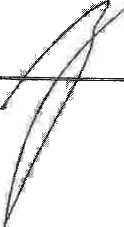 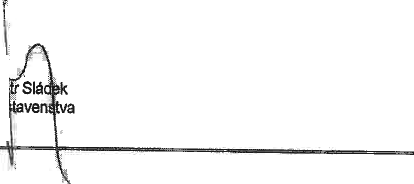 -Specifikace předmětu plněníkédVZPObjednacíkóddodavateleorientačnínabídková cena Kčnabídková cena Kč-Specifikace předmětu plněníkédVZPObjednacíkóddodavatelemnožství ks za 1 rokbez DPH za 1 ksbez DPH celkem1. část: Plenkové kalhotky pro dospělé1. část: Plenkové kalhotky pro dospělé1. část: Plenkové kalhotky pro dospělé1. část: Plenkové kalhotky pro dospělé1. část: Plenkové kalhotky pro dospěléPlenkové kalhotky na denvel. M - obvod boků 90-120 cm, min. savost 1900 ml18150vel. L - obvod boků 120-150 cm, min. savost 2200 ml74 910vel. XL - obvod boků 150-175 cm, min. savost 2500 ml966Plenkové kalhotky na nocvel. M - obvod boků 90-120 cm, savost min. 2800 ml3 030vel. L - obvod boků 120-150 cm, min. savost 3000 ml11940Nabídková cena celkem bez DPH ipol. č. 1-5).DPH celkem (pol. č. 1-5)Nabídková cena celkem vč. DPH (pol. č. 1-5)2. část: Podložkv Dod pacientv 	2. část: Podložkv Dod pacientv 	2. část: Podložkv Dod pacientv 	2. část: Podložkv Dod pacientv 	2. část: Podložkv Dod pacientv 	2. část: Podložkv Dod pacientv 	rozměr 60x60 cm, min. savost 800 mlAP02122 0002,95359 900,-rozměr 60x90 cm, min. savost 1100 mlAP0398 2004,05397 710,-—Nabídková cena celkem bez DPH (pol. č. 6-7)757 610,-DPH celkem (pol. č. 6-7)113 641,50Nabídková cena celkem vč. DPH (pol. č. 6-7)871251,50